Obratlovci – úvod, kruhoústí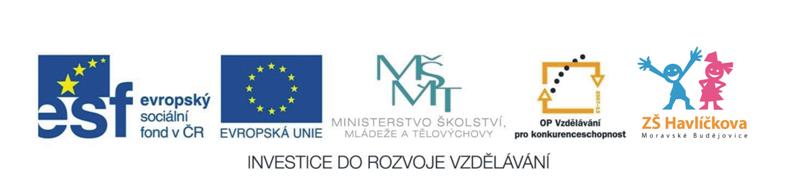 Zakroužkuj živočichy, kteří patří do podkmene obratlovci.humr                             kapr                                  sumka                         mihule                             rejnok        ještěrka                   slon                  kopinatec                      zmije                                štír      sýkora                     úhoř                        veverka                                          ježovka                                    krab    Rozhodni o pravdivosti následujících tvrzení. Piš ANO/NE.Všichni obratlovci mají vnitřní kostru.Páteř některých dospělých druhů je nahrazena strunou hřbetní.Ve srovnání s ostatními živočichy mají dobře vyvinutou nervovou soustavu.Všichni obratlovci mají stálou tělesnou teplotu.Obratlovce členíme do sedmi tříd.Kostra obratlovců je u většiny druhů chrupavčitá.Nejdůležitější součástí nervové soustavy je srdce.Doplň správný název popsané třídy obratlovců. Tito živočichové žijí částečně ve vodě a částečně na souši. Rozmnožováním jsou vázáni na vodní prostředí.  Vývojem mění tvar těla. Jako dospělci jsou všichni predátoři, kteří loví jiné živočichy. Jsou to ...............................Kruhoústí mají:chrupavčitou kostru         chitinovou kostrukostěnou kostruKruhoústí žijí:na soušiv mořive sladké i slané voděÚstní otvor kruhoústých je:tvořený kruhovitými čelistmisložený z horní a dolní čelistibez čelistíPro kruhoústé je typický:vývin přímý                   b) vývin nepřímýDospělé mihule potoční :jsou dravcijsou parazitépotravu nepřijímajíDýchacím orgánem kruhoústých je/jsou:plíceplicní vakžábryKruhoústí:mají párové a nepárové ploutvemají jen nepárové ploutvenemají vůbec ploutve